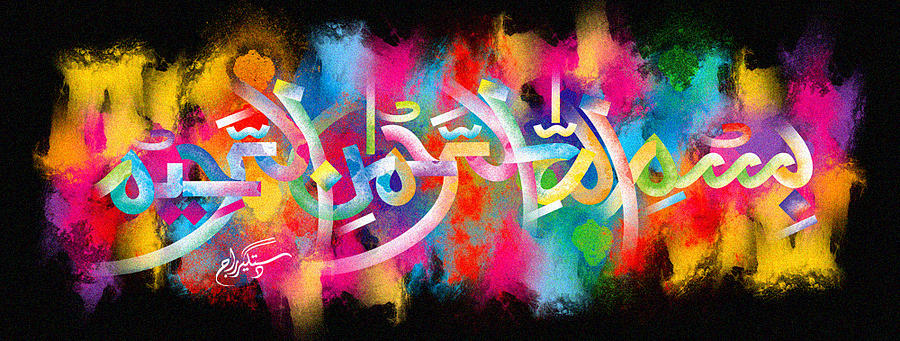 The Miracle Fourth Dole Banana The Exclusive Islamic Miracle Photographs of Dr Umar Elahi AzamSunday 4nd October 2015Manchester, UKIntroductionThere were 6 impressions of The Name of Allah  on the banana and one of the markings was very artistic.  There was 1 impression of an Unidentified Arabic marking.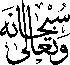 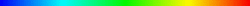 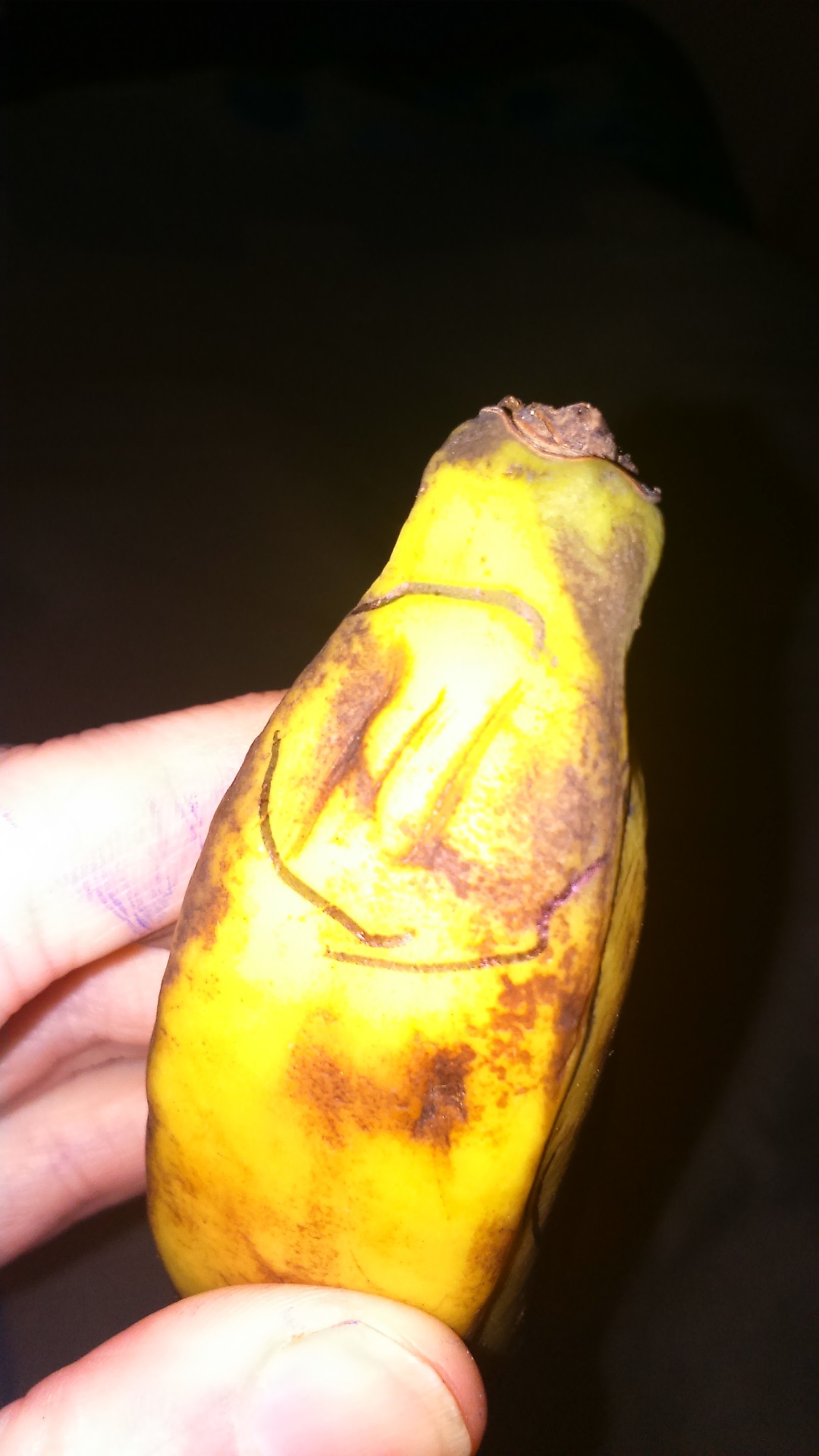 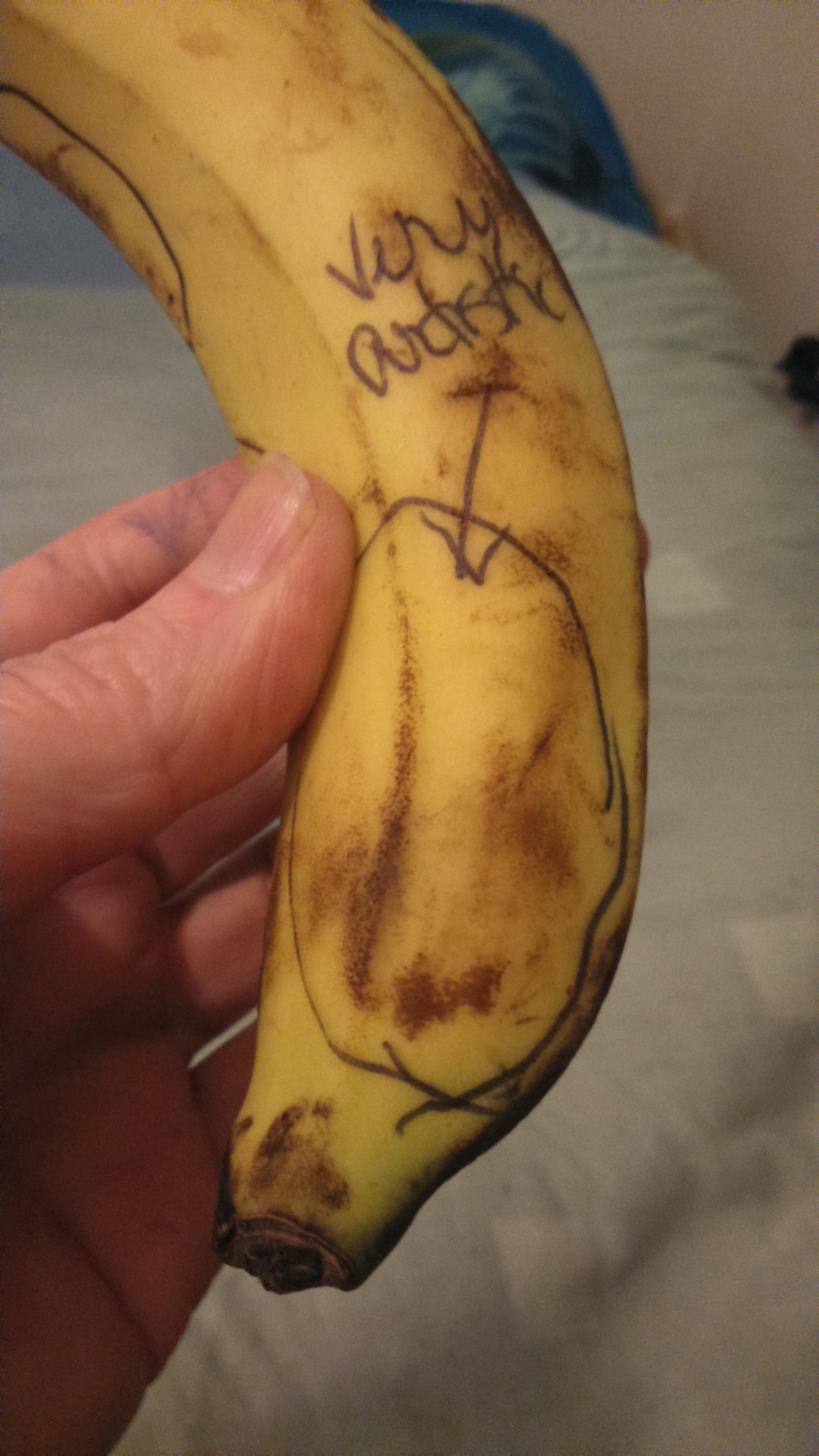 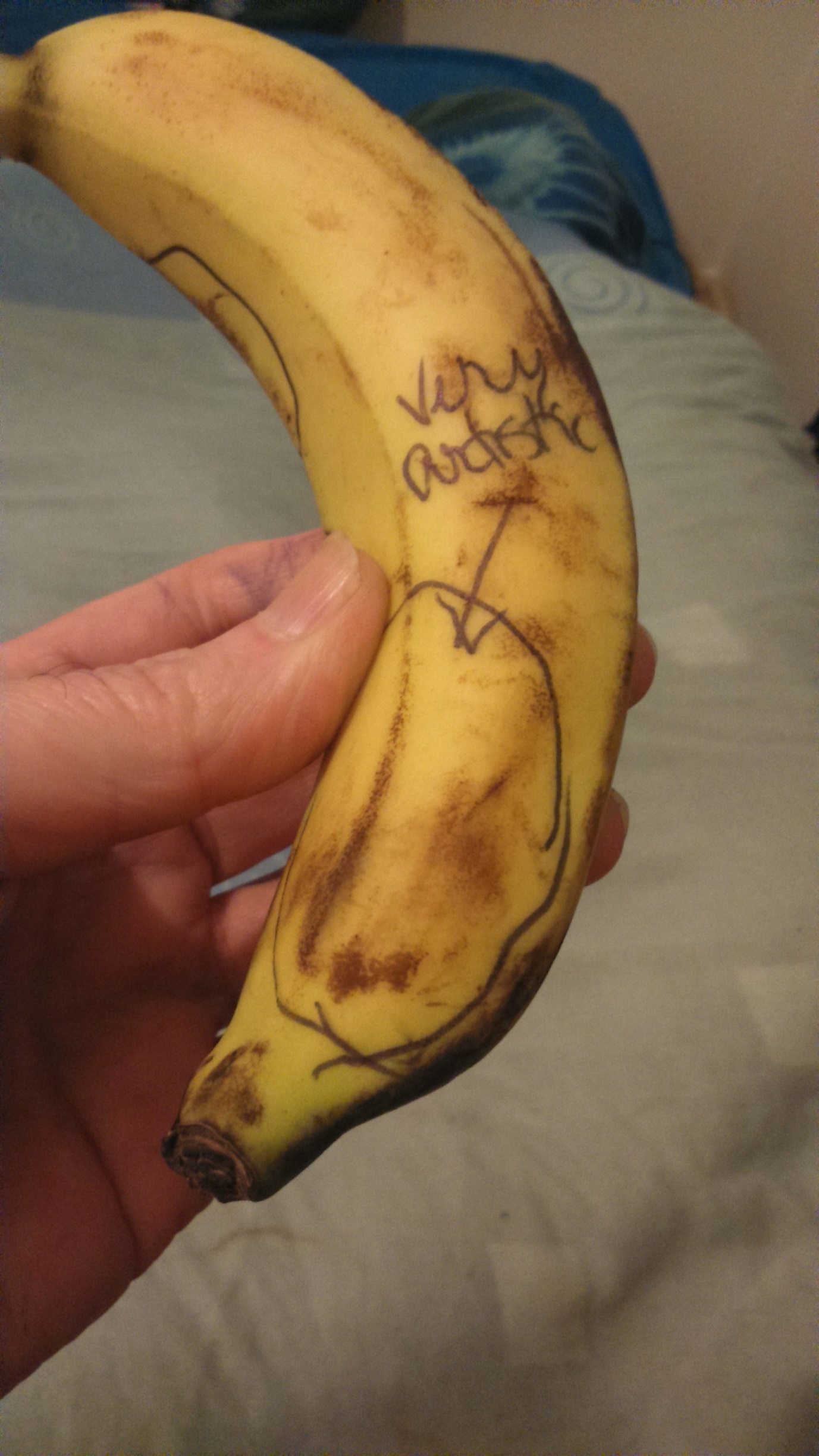 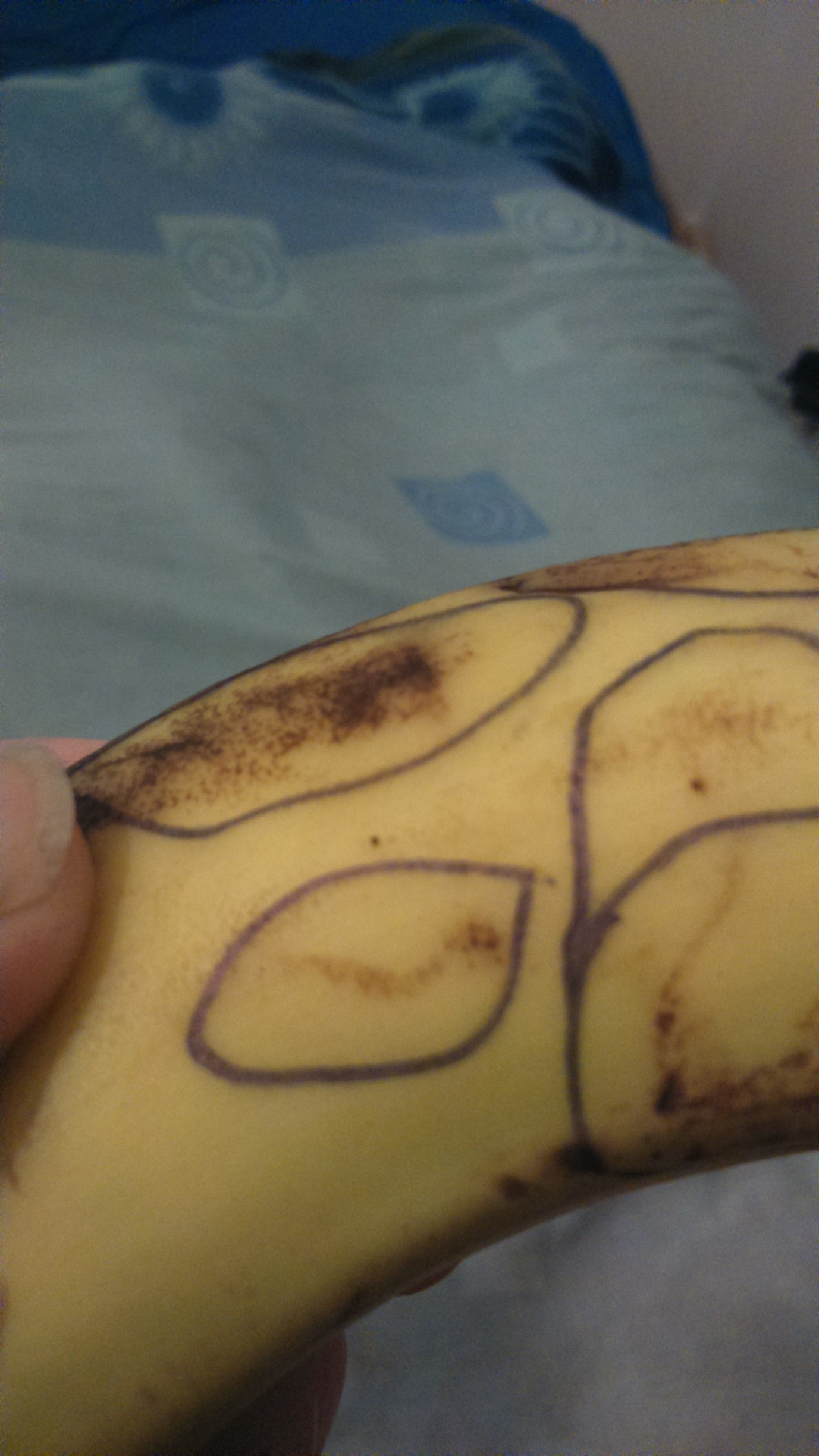 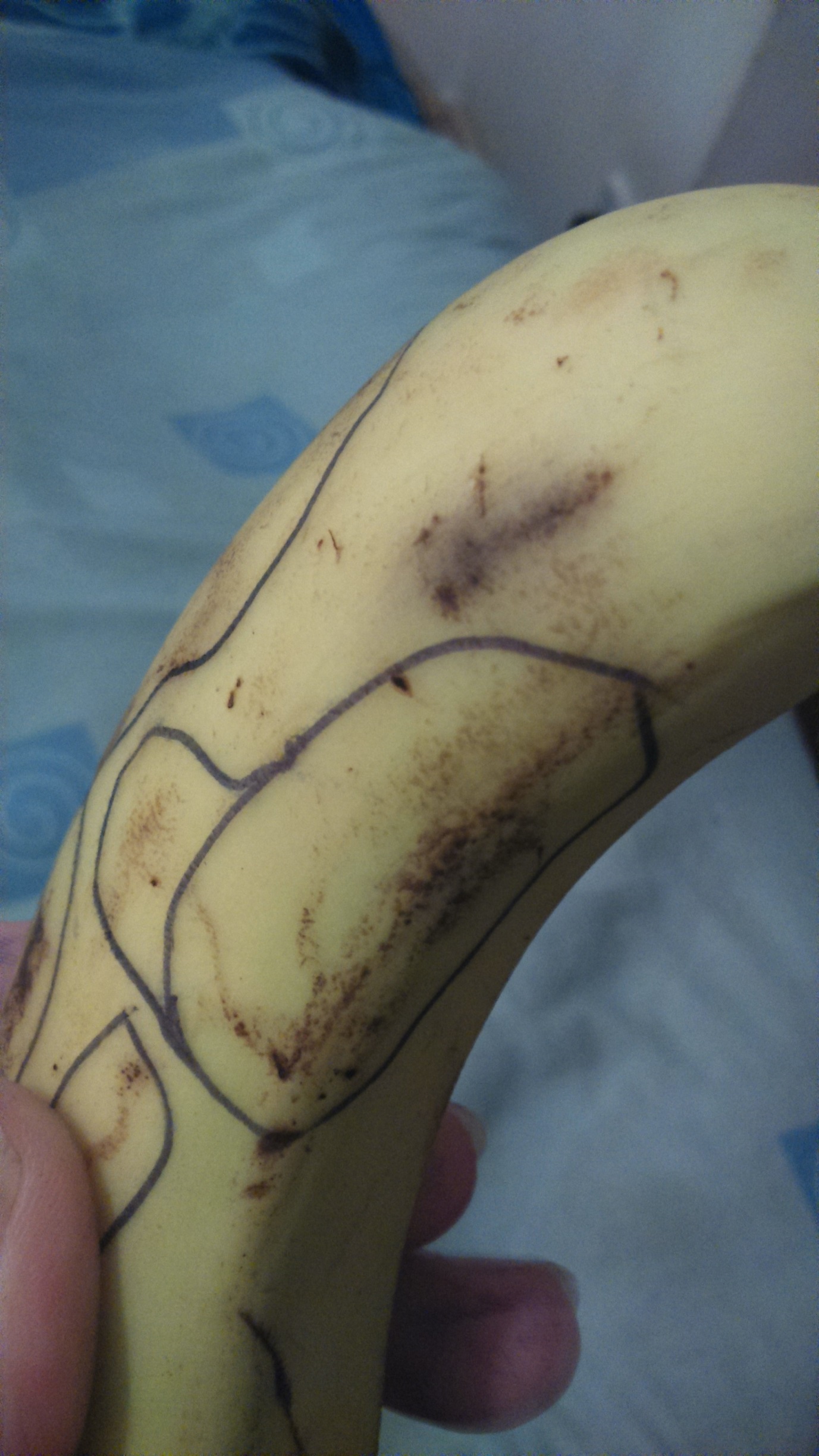 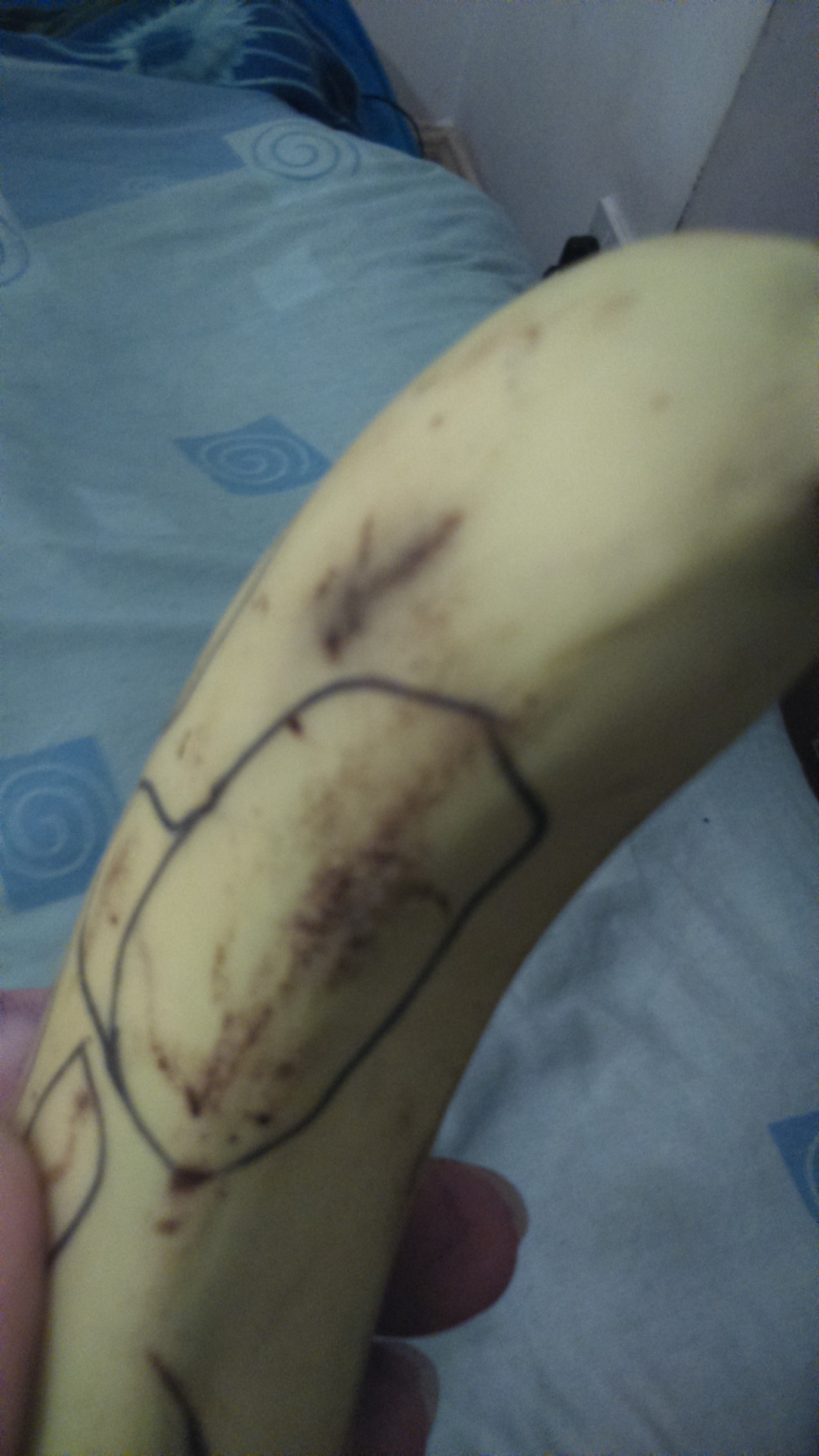 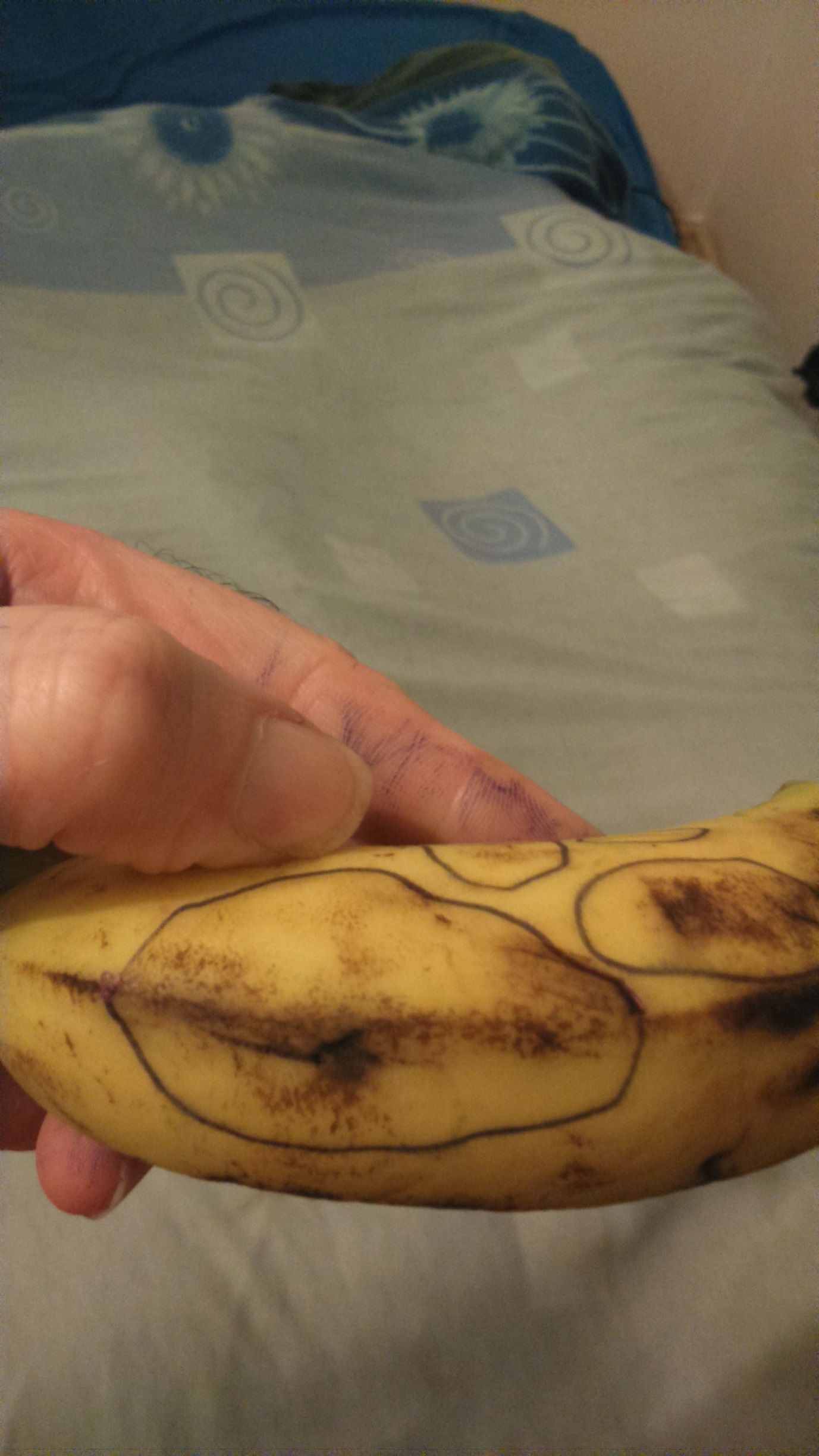 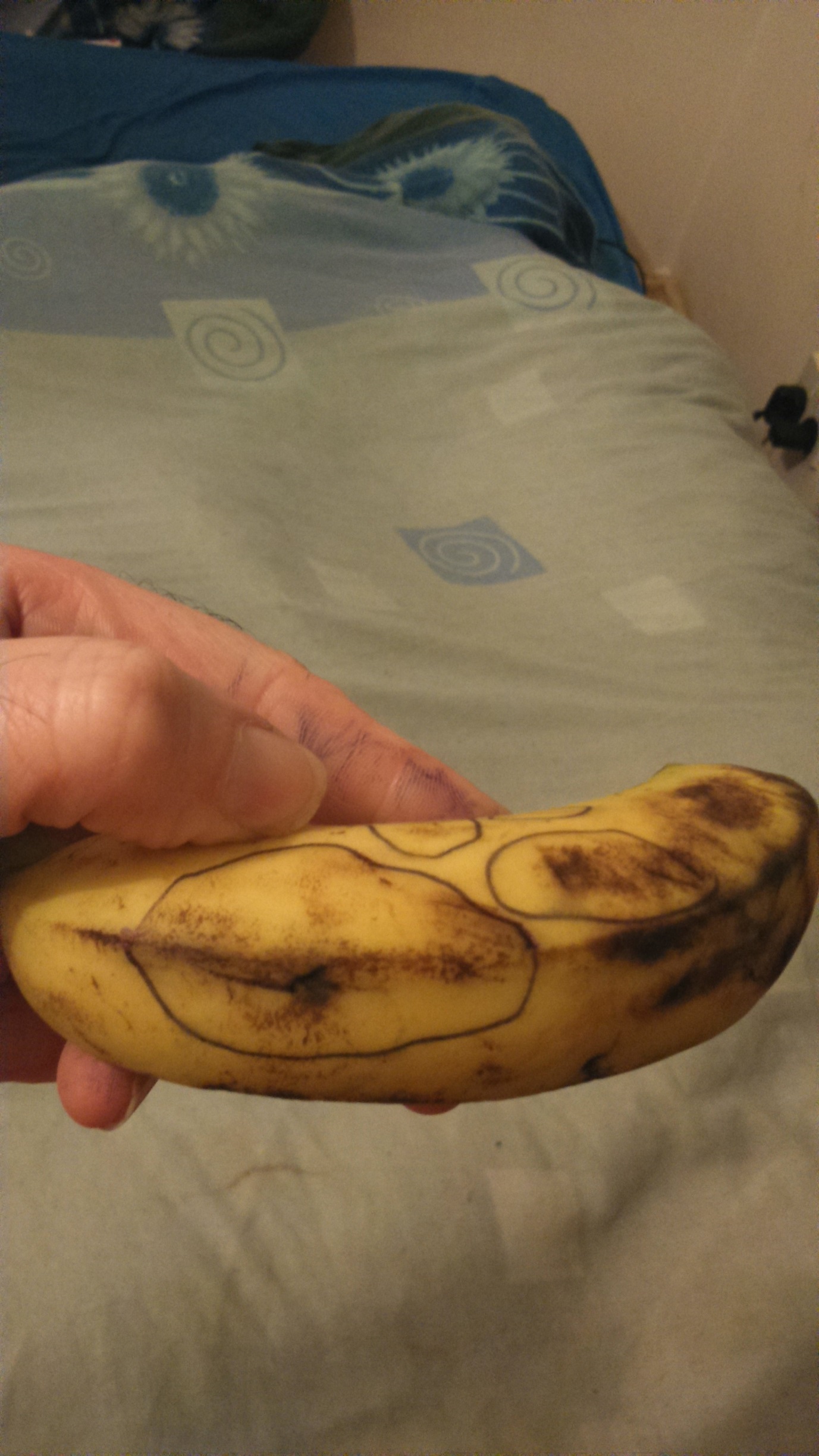 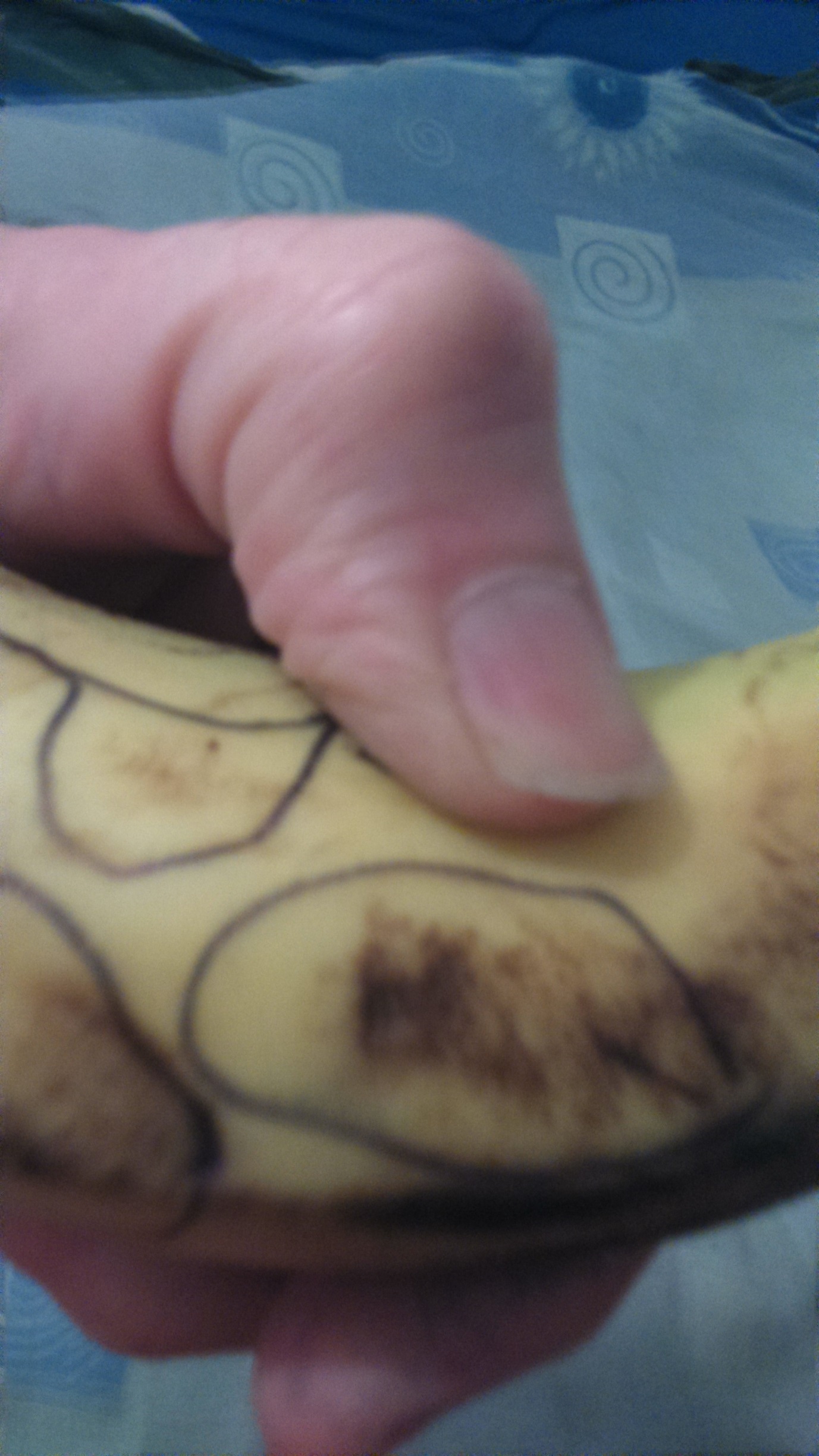 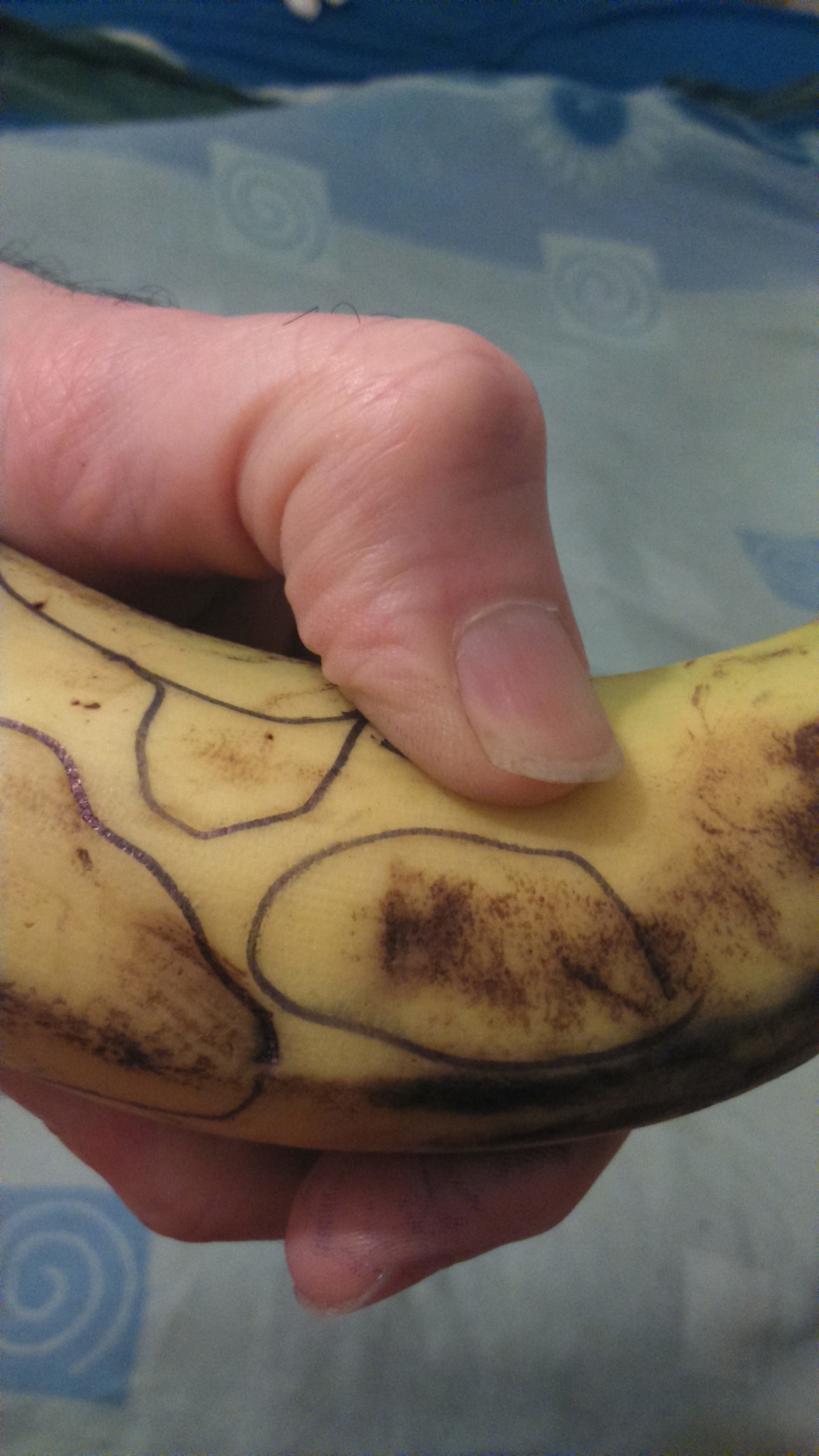 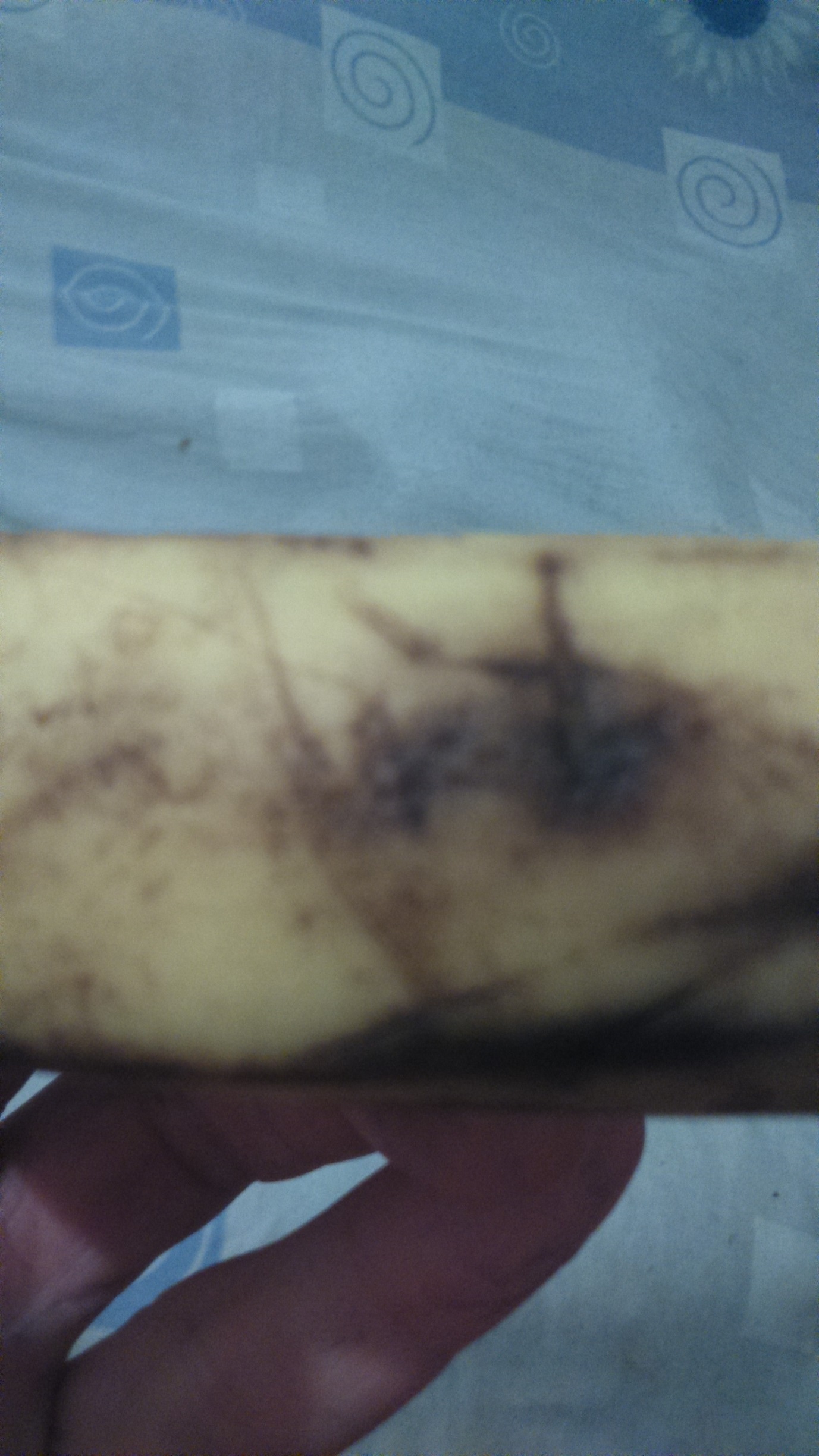 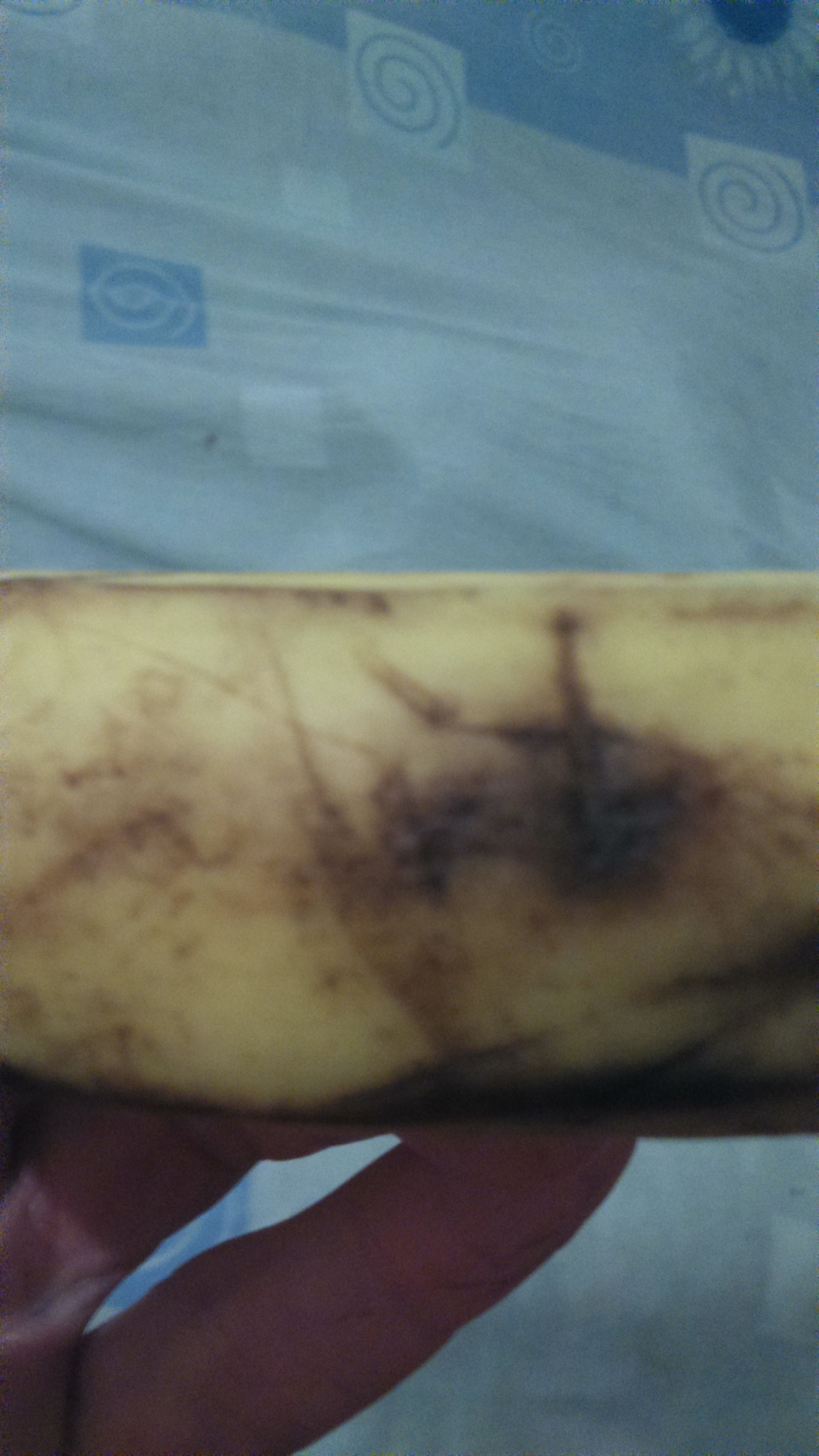 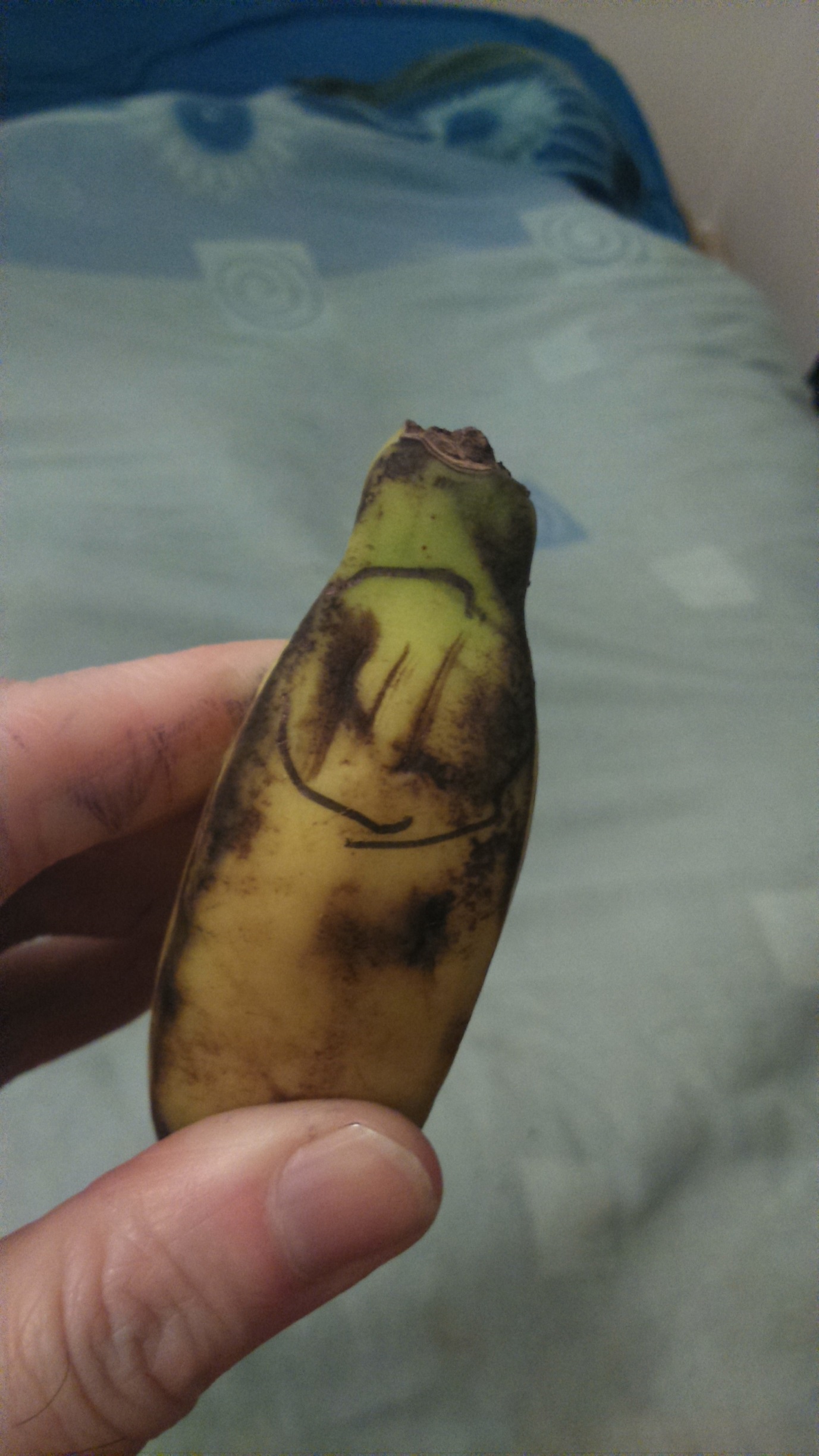 